 КАРАР                                                                                  РЕШЕНИЕ07 ноябрь 2019 йыл                   № 18                         07 ноября 2019 года2-ое заседание	4-ий созывО повестке дня второго заседания Совета сельского поселения Кшлау-Елгинский сельсовет муниципального района Аскинский район Республики Башкортостан В соответствии с Федеральным законом от 06.10.2003 №131-ФЗ «Об общих принципах организации местного самоуправления в Российской Федерации», Уставом сельского поселения Кшлау-Елгинский сельсовет муниципального района Аскинский  район Республики Башкортостан и Регламентом Совета сельского поселения Кшлау-Елгинский сельсовет муниципального района Аскинский район  Республики Башкортостан Совет сельского поселения Кшлау-Елгинский сельсовет муниципального района Аскинский район  Республики Башкортостан р е ш и л:включить в повестку дня второго заседания Совета   сельского поселения Кшлау-Елгинский сельсовет муниципального района Аскинский район  Республики Башкортостан следующие вопросы:Об уточнении доходов и расходов бюджета сельского поселения Кшлау-Елгинский сельсовет муниципального района Аскинский район Республики Башкортостан на IV квартал 2019 годаПредседательствующий на заседанииСовета сельского поселения Кшлау-Елгинский сельсоветмуниципального района Аскинский районРеспублики Башкортостан И.Х.ГатинБАШҠОРТОСТАН РЕСПУБЛИКАҺЫАСҠЫН  РАЙОНЫ   МУНИЦИПАЛЬ РАЙОНЫНЫҢҠЫШЛАУЙЫЛҒА АУЫЛ  СОВЕТЫ АУЫЛ  БИЛӘМӘҺЕ СОВЕТЫ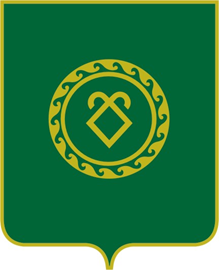 СОВЕТ СЕЛЬСКОГО ПОСЕЛЕНИЯКШЛАУ-ЕЛГИНСКИЙ СЕЛЬСОВЕТМУНИЦИПАЛЬНОГО РАЙОНААСКИНСКИЙ РАЙОНРЕСПУБЛИКИ  БАШКОРТОСТАН